ГЛАВА МУНИЦИПАЛЬНОГО ОБРАЗОВАНИЯ 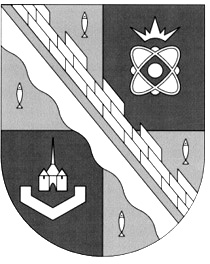 СОСНОВОБОРСКИЙ ГОРОДСКОЙ ОКРУГ ЛЕНИНГРАДСКОЙ ОБЛАСТИ ПОСТАНОВЛЕНИЕот 18.05.2017 г.  № 17Об утверждении адресного плана микрорайона 2Б,  ЖСК «Металлооптика»(застройка малоэтажными жилыми домами)Рассмотрев обращение директора по строительству ЖСК «Металлооптика»- Комбарова В.А., рекомендации комиссии по наименованиям и переименованиям улиц, площадей и других составных частей муниципального образования, и руководствуясь Федеральным законом «Об общих принципах организации местного самоуправления в Российской Федерации» от 06.10.2003г. №131-ФЗ (с изменениями), подпунктом 7 пункта 1 статьи 44 Устава муниципального образования Сосновоборский городской округ (в редакции на 12 мая 2017 года), Положением о порядке наименования и переименования улиц, площадей и других составных частей муниципального образования Сосновоборский городской округ, утвержденным решением совета депутатов от 27.01.2008 г. № 54 (в редакции на 22.12.2015 года), п о с т а н о в л я ю:1. Утвердить адресный план микрорайона 2Б,  ЖСК «Металлооптика» (застройка малоэтажными жилыми домами), согласно прилагаемому межевому плану земельного участка ЖСК  «Металлооптика».2. Настоящее постановление вступает в силу со дня официального обнародования.3. Настоящее постановление обнародовать на электронном сайте городской газеты «Маяк» в сети интернет (www.mayak.sbor.net).4. Со дня вступления в силу настоящего постановления считать утратившим силу постановление главы Сосновоборского городского округа от  08.10.2013 года № 41 «О наименовании улиц и проездов квартала ЖСК « Металлооптика» города Сосновый Бор».    Глава Сосновоборскогогородского округа                                                                                  А.В. Иванов                                                                          Рассылка: городская газета «Маяк»,  КАГиЗ,                                                                          центр информационного обеспечения 	                        					                  градостроительной деятельности                                                                            Сосновоборского городского округа   Исп.  Ремнева Е.И.т.8-813-69-62-868